Проект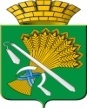 АДМИНИСТРАЦИЯ КАМЫШЛОВСКОГО ГОРОДСКОГО ОКРУГАП О С Т А Н О В Л Е Н И Еот                       №г. КамышловО предоставлении разрешения на условно разрешенный вид использования земельного участка с местоположением: Российская Федерация, Свердловская область, Камышловский городской округ,  город Камышлов, улица Свердлова, земельный участок №42              В соответствии со ст. 37, 39 Градостроительного кодекса Российской Федерации, согласно приказа Федеральной службы государственной регистрации, кадастра и картографии №П/0412 от 10 ноября 2020 года «Об утверждении классификатора видов разрешенного использования земельных участков» (далее-Классификатор), в соответствии с Правилами землепользования и застройки Камышловского городского округа, утвержденных решением Думы Камышловского городского округа от 25.05.2017 года № 116, руководствуясь Уставом Камышловского городского округа,  администрация Камышловского городского округаПОСТАНОВЛЯЕТ:    1. Предоставить ХХХХХХХХХХХХХ разрешение на условно разрешенный вид использования земельного участка, расположенного по адресу: Российская Федерация, Свердловская область, Камышловский городской округ, город Камышлов, улица Свердлова, земельный участок №42 с кадастровым номером ХХХХХХХХХХ, расположенного в территориальной зоне Ж-2 зона малоэтажных многоквартирных жилых домов «магазины».              2. Опубликовать настоящее постановление в газете «Камышловские известия» и разместить на официальном сайте Камышловского городского округа в информационно-телекоммуникационной сети «Интернет».       3. Контроль за исполнением настоящего постановления возложить на первого заместителя главы Камышловского городского округа Мартьянова К.Е.Глава Камышловского городского округа                                    А.В. Половников